Coca Cola Christmas 2020 Ad – KS2 Comprehension -https://www.youtube.com/watch?v=yg4Mq5EAEzw&t=89sChoose one word to describe how the girl is feeling at the start of this advert? Explain your choice. (2 marks)Word: ________________________________Explanation: ________________________________________________________________________________________________________________________________________________________________________________What causes the man to pause as he drives away from his family home? 				       (1 mark)________________________________________________________________________________________The man works in a desolate area. Can you think of a synonym and antonym for the word desolate?	 Synonym: ________________________________						     (2 marks)Antonym: ________________________________ Explain how you think the man feels when he realises that he has forgotten to post the letter?          (2 marks)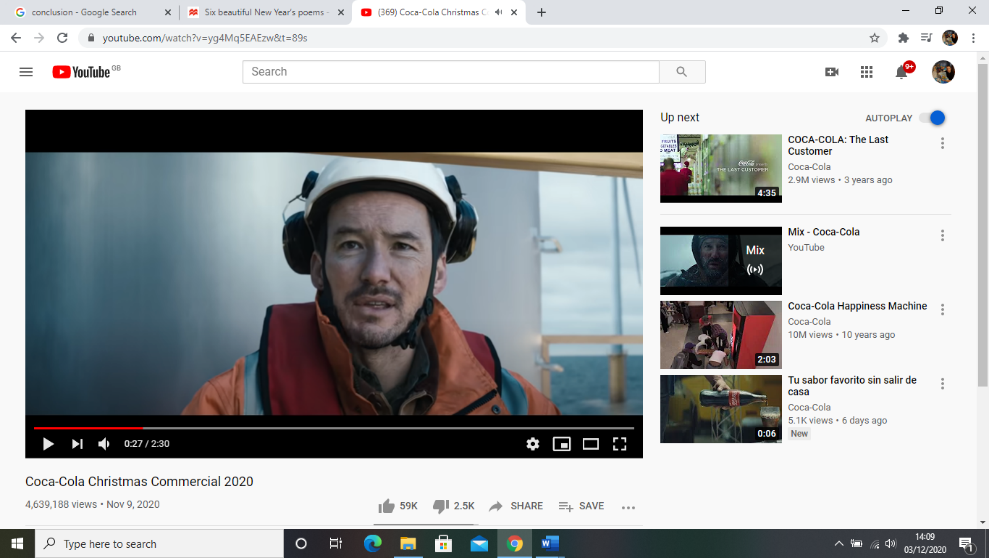 ____________________________________________________________________________________________________________________________________________________________________________________________________________________________________________Why does he grab the letter after he has been knocked into the sea by the whale? What does this tell you about his character? 	             (2 marks)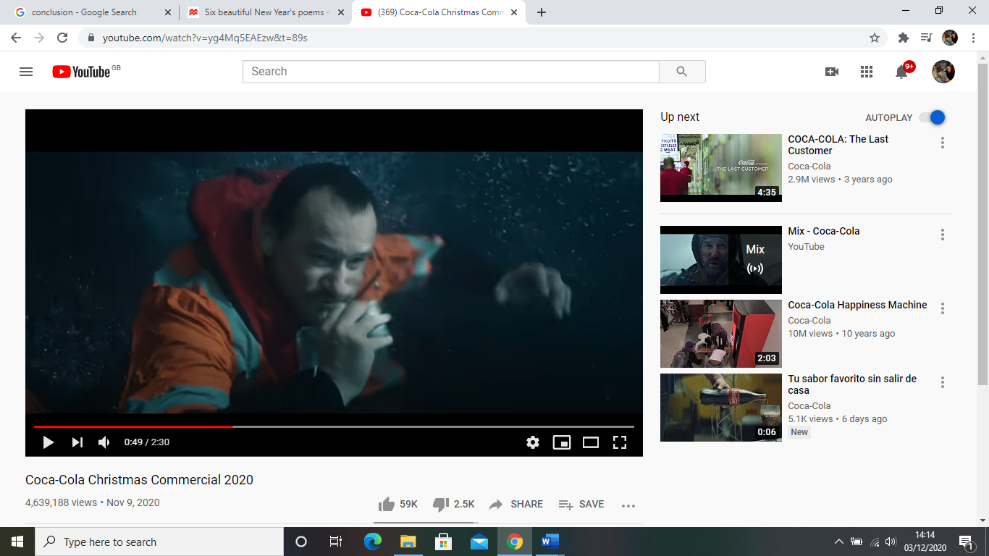 ____________________________________________________________________________________________________________________________________________________________________________________________________________________________________________The man undertakes an arduous journey to deliver his daughter’s letter. Which of these definitions most closely matches the word arduous? 								       (1 mark)Very longFull of excitementDifficult and tiringQuite boringWrite at least three different modes of transport used by the man on his journey?		       (1 mark)________________________________________________________________________________________________________________________________________________________________________________How do you think the man feels when he first sees his final destination? __________________________________________________ (3 marks)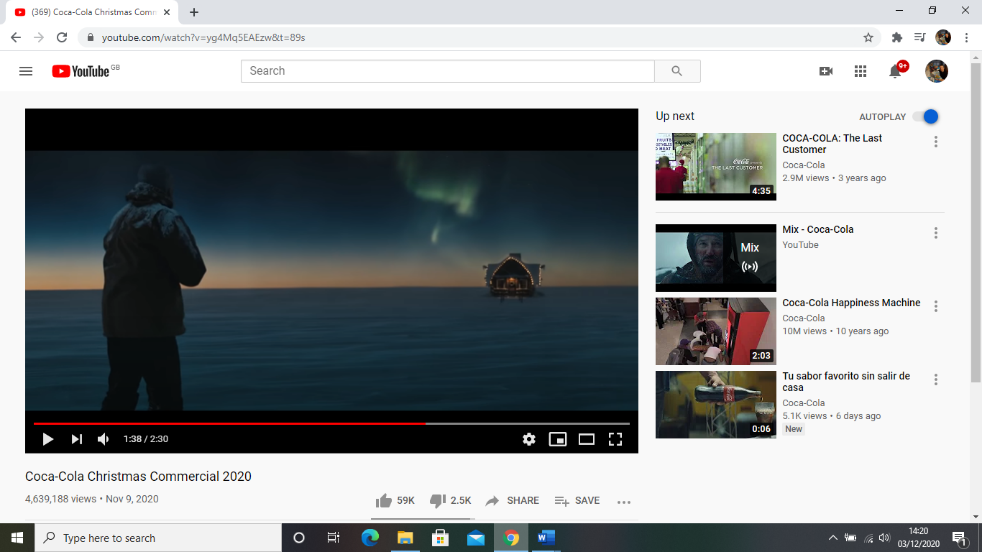 ____________________________________________________________________________________________________________________________________________________________________________________________________________________________________________How do those feelings change when the man sees this sign?          (3 marks)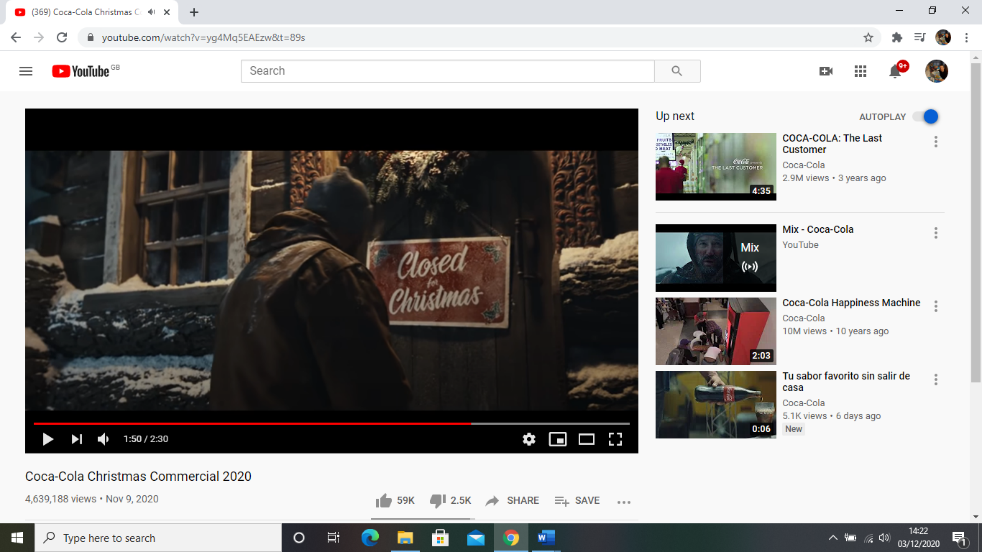 _________________________________________________________________________________________________________________________________________________________________________________________________________________________________________________________________________________________________________________Order these events from 1 – 5. One has been done for you. 					       (1 mark)Santa drives the man home						_The man realises he has forgotten to post his daughter’s letter.		_A whale knocks the man from his boat.					_The man reads his daughter’s letter.					_Father and daughter are reunited.					5Summarise what you think the key message of this advert is. 					     (3 marks)